Perímetro: Guía de aprendizaje N° 1  (Devolver guía a profesora)Nombre: _______________________________________________ Curso: __________                                                         Fecha: ________Los estudiantes de Tercero Básico del colegio comprarán alambre para cerrar el terreno de su huerto.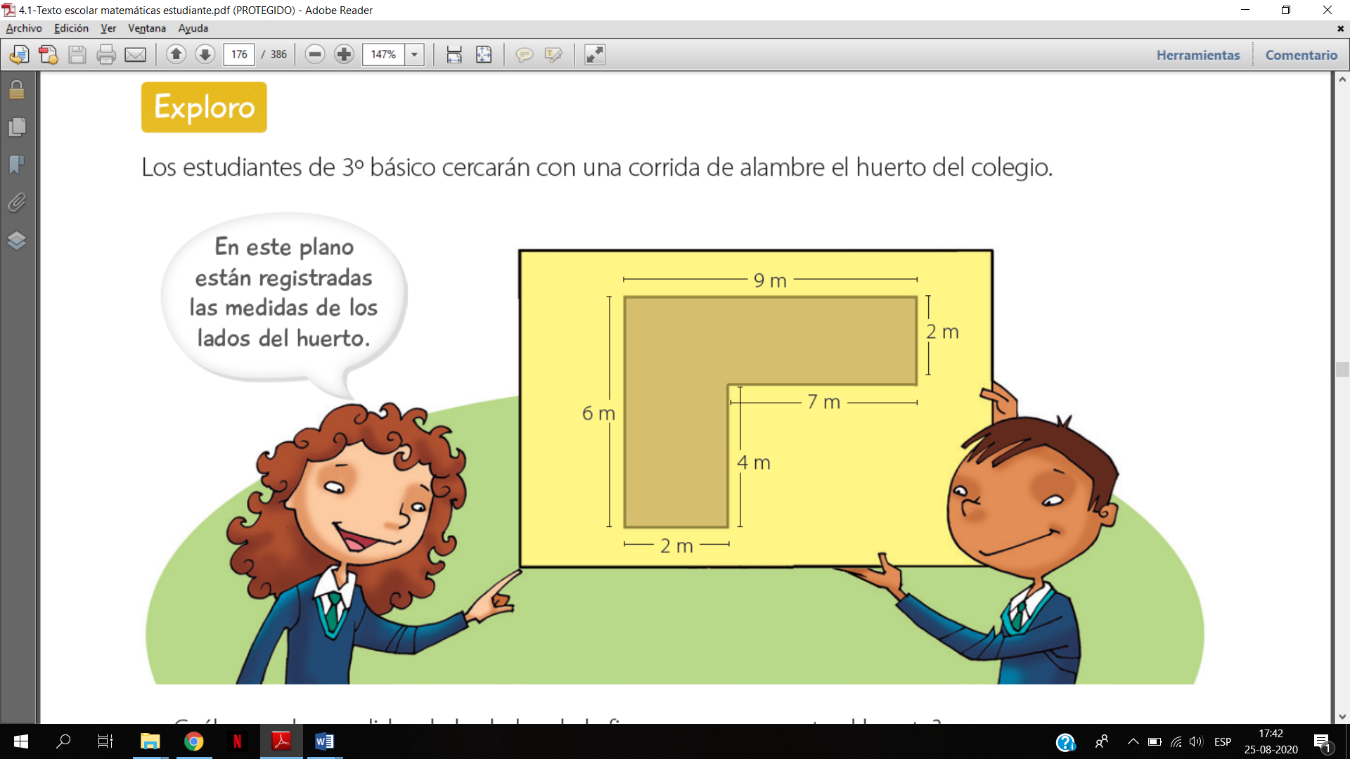 ¿Cuáles son las medidas del huerto?_____________________________________________________________________________________________________________________________________________________________________________________________¿Qué pueden hacer los estudiantes para calcular cuánto alambre necesitan?_____________________________________________________________________________________________________________________________________________________________________________________________Si compraron 35 metro de alambre, ¿les alcanzará para cercar todo el huerto? Justifica tu respuesta._____________________________________________________________________________________________________________________________________________________________________________________________